Istituto Comprensivo “Via        Tel: 0	
Email: INFORMAZIONI SULL’ALUNNOA .  Data di compilazione:B.   Dati anagraficiCOGNOME:NOME: LUOGO DI NASCITA:DATA DI NASCITA:NAZIONALITÀ:DATA DI ARRIVO IN ITALIA (se straniero): SCUOLA FREQUENTATA:SEZIONE:ANNO DI FREQUENZA: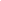 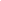 FREQUENZA SCOLASTICA:  Regolare         Discontinua           Se discontinua indicare le motivazioniC. Composizione nucleo familiareMAMMA:PAPÀ:FRATELLI (di ogni fratello/sorella indicare sesso e età):PARENTI CONVIVENTI:D. Sintesi diagnostica  (codici ICD-10):Quale medico ha redatto la diagnosi funzionale? in che data e qual è la scadenza?Quale medico ha in carico l’allievo attualmente? 
L’alunno assume farmaci?                                 
Se sì, in quali orari li assume? 
SCHEDA DI OSSERVAZIONE  DELL’ALUNNO(l’ osservazione dell’alunno le domande  può essere separata dalla progettazione educativa-didattica ed utilizzata dai docenti per la scelta degli obiettivi più idonei)Per ciascuna categoria, il bambino ha qualche problema?Indicare la gravità del problema secondo la seguente scala: SI	Non si notano problemi.  Quindi è in grado di svolgere l’attività richiesta              NESSUN PROBLEMA              NO       Non riesce in alcun modo a svolgere la richiesta                            PROBLEMA COMPLETO              IN PARTE  si può specificare in notaqualora la risposta non sia rilevabile, si può non risponderePer facilitare la sintesi della scheda è importante utilizzare il colore assegnato a ciascun grado di gravità.La prestazione attesa va rilevata rispetto a quella propria dell’età anagrafica dell'alunno. 1. 	AREA SENSO PERCETTIVA - MOTORIO- PRASSICA Sintesi:2. 	AREA DELLA COMUNICAZIONESintesi:3. 	AREA DELL’AUTONOMIA PERSONALESintesi: 4. 	AREA DELLA RELAZIONE (AFFETTIVO-RELAZIONALE)Sintesi:5. 	AREA COGNITIVA E DELL’APPRENDIMENTOSintesi:6. 	AREE DI VITA PRINCIPALE (AUTONOMIA SOCIALE)Sintesi:FATTORI AMBIENTALI  Scrivere F per facilitatore o B barriera nelle aree interessate*I fattori ambientali descritti nella seguente tabella non sono la persona o l'animale in sé, ma la quantità e la qualità di sostegno fisico ed emotivo che essi forniscono.AREA SENSO PERCETTIVA MOTORIO /PRASSICAAREA DELLA COMUNICAZIONE E DEL LINGUAGGIOAREA DELL’AUTONOMIAAREA  AFFETTIVO/RELAZIONALEAREA COGNITIVA E DELL’APPRENDIMENTOAREE DI VITA PRINCIPALE (AUTONOMIA SOCIALE)PERSONALIZZAZIONE DEL PERCORSO DI APPRENDIMENTO (facilitazioni procedurali, semplificazioni, grado di autonomia richiesto, altro) TECNOLOGIE DIDATTICHE UTILIZZATE (necessarie e specifiche all’alunno)METODOLOGIE, TECNICHE E STRATEGIE DIDATTICHE(lasciare solo quelle utilizzate, cancellare le altre e questa indicazione)EVENTUALI STRUMENTI DIDATTICI SPECIFICI(inserire gli effettivi strumenti che si intendono utilizzare. Esempi: schemi, mappe concettuali, tecnologie facilitanti (Symwriter, Boardmaker…), cartelloni, immagini, CAA, libri facilitati, audiolibri, pencil greep, timer, agenda, linea del 20, tabella del 100, numeri in colore, abaco, giochi, calcolatrice, formulario, materiale non strutturato……)ALTRE OPPORTUNITÀ (laboratori, attività integrative, progetti trasversali, attività extrascolastiche, altro) VERIFICHE INTERVENTI DELLA FAMIGLIA(Si concorda con essa quali sono le attività che possono essere inserite nelle varie aree.esempio: compiti a casa nell’area cognitiva e dell’apprendimentoesempio: attività sportiva nell’area senso percettiva , ma anche sociale se è uno sport di gruppo )EVENTUALE ESPERIENZE DA REALIZZARE ALL’ESTERNO (GITE, PERCORSI DI ALTERNANZA SCUOLA LAVORO, PROGETTI INTEGRATI CON IL TERRITORIO, ETC.) ED EVENTUALE PRESENZA DI SUPPORTI EDUCATIVI (EDUCATORI, ASSISTENTI ALLA COMUNICAZIONE, ETC.)VALUTAZIONE Criteri di valutazione EVENTUALI OSSERVAZIONIa.  PERSONE CHE OPERANO NEL CONTESTO SCOLASTICOa.1 – Insegnanti che operano nella classea.2 – Operatori esterni che collaborano con la scuola (L. 104/92 art. 9-10-13) b. – TEMPO SCUOLAFIRMA DEGLI OPERATORI:FIRMA DEGLI OPERATORI:FIRMA DEGLI OPERATORI:FUNZIONI MENTALI SPECIFICHESiNoIn parteNoteHa rallentamenti nella mobilità? (b1470)Parla con una velocità adeguata? (b1470)Ha comportamenti rigidi, compiuti in maniera ripetitiva senza scopo o funzione apparente (stereotipie)? (b1470) Possiede coordinazione oculo- manuale? (b1471) Ha impedimenti fisici che l’ostacolano nel portare a termine una sequenza di azioni motorie (es. percorsi, infilarsi un indumento, allacciarsi le scarpe...?) (b1472)Sente rumori, suoni, parole?  ( b1560)Distingue forme, dimensioni, colori e altri stimoli oculari? (b1561)Percepisce e distingue gli odori? (b1562)Percepisce e distingue i sapori (dolce, amaro, salato, acido) con la lingua? (b1563)Percepisce e distingue superfici diverse (morbido, duro, liscio…)? (b1564)Distingue la posizione di oggetti collocati nell’ambiente? (b1565)Riesce a coordinare i movimenti per vestirsi,Per Scrivere, Per compiere sequenze motorie? (b176)E’ consapevole del proprio corpo, lo percepisce come sensazione?lo percepisce nello spazio? (b 1800-18001)E’ consapevole del passare del tempo? (b18002)CAMBIARE E MANTENERE UNA POSIZIONE CORPOREASiNoIn parteNoteSa assumere e cambiare posizione (sdraiarsi, accovacciarsi, sedersi, stare in piedi, girarsi…? )(d410) Sa mantenere una posizione (stare in piedi, seduto, in ginocchio... per un periodo di tempo stabilito)? (d415) Sa sollevare e spostare oggetti con le mani? (es. sollevare una tazza, un giocattolo, portare un gioco da una stanza all’altra…)? (d430)Sa usare gli arti inferiori per muovere oggetti (come dare un calcio a una palla, spingere i pedali della bici…)?(d435)Sa raccogliere, afferrare, manipolare oggetti usando una mano o le dita (come raccogliere piccoli oggetti, digitare un numero di telefono, tenere in mano una matita, ruotare la maniglia di una porta…)? (d440- uso fine della mano) Sa coordinare mano e braccio per afferrare oggetti o manipolarli (come aprire una porta, spingere via un giocattolo, allungarsi per afferrare un oggetto, spazzolarsi i denti, lanciare una palla con una certa forza…) (d445)Sa camminare? Riesce a farlo in avanti, indietro, lateralmente? Cammina per lunghe distanze? Aggira gli ostacoli? Cammina su superfici diverse (erba, ghiaia, cemento, neve…? (d450)Sa correre? Sa arrampicarsi, saltare, fare capriole? (d455)Sa spostarsi all’interno di una casa?Sa muoversi all’interno della scuola? E in edifici diversi? Sa camminare per le vie di un paese?Sa spostarsi usando una sedia a rotelle o un deambulatore? (d465)Sa essere un passeggero su mezzi di trasporto (stare sul passeggino, prendere  autobus, treno…) (d470)ESPERIENZE SENSORIALI INTENZIONALISiNoIn parteNoteGuarda? Segue gli oggetti con gli occhi? Osserva un evento come il gioco di altri bambini? (d110)Dimostra di utilizzare l’udito intenzionalmente per ascoltare la voce umana, canzoni, una lezione…? (d115)Usa intenzionalmente gli organi di senso per sperimentare stimoli (esplora oggetti con le mani, mettendoli in bocca, avvicinandoli al naso…)? (d120)PUNTI DI FORZA DELL’ALUNNO(competenze, abilità e capacità del bambino)PUNTI DI DEBOLEZZA DELL’ALUNNO(aspetti deficitari)OPPORTUNITÀ/ FACILITATORI DEL CONTESTOBARRIERE DEL CONTESTOFUNZIONI MENTALI SPECIFICHE SiNoIn parteNoteComprende il linguaggio verbale? (b16700)Comprende il linguaggio scritto? (b16701)Comprende il linguaggio gestuale (mimica)? (b16702)Comprende il linguaggio dei segni? (b16703)Sa esprimersi usando linguaggio verbale? (b16710)Sa esprimersi usando linguaggio scritto? (b16711)Sa esprimersi usando linguaggio gestuale (mimica)? (b16712)Sa esprimersi usando linguaggio dei segni? (b16713)COMUNICARE-RICEVERESiNoIn parteNoteReagisce alla voce umana (gira la testa in direzione della voce…)? (d3100)Comprende semplici messaggi di 2-3 parole (es. vieni qui, dammi, siediti…)? (d3101)Comprende messaggi complessi come istruzioni o domande (es. prendete il quaderno rosso e scrivete la data di oggi…) (d3102)Comprende il significato delle espressioni facciali (se una persona è felice, arrabbiata…) e il linguaggio del corpo? (d3150)Comprende il significato di segni convenzionali come i segnali stradali, le notazioni musicali, i simboli scientifici...? (d3151)Comprende il significato di disegni (cosa vi è rappresentato, come dipinti, fotografie, ma anche tabelle, grafici…) (d3152) Sa produrre parole eSa produrre frasi di senso compiuto?sa raccontare attraverso il linguaggio verbale? (d330)Sa cantare da soloin gruppo? (d332)Sa comunicare attraverso la mimica facciale (sorridere, aggrottare la fronte…) o movimenti del corpo (abbracciare per dimostrare affetto, indicare se si vuole un oggetto…)? (d3350) Sa comunicare usando la Comunicazione Aumentativa Alternativa? (d3351)Sa comunicare disegnando, dipingendo o usando fotografie e immagini? (d3352)Sa comunicare con il linguaggio dei segni? (d340)Sa scrivere messaggi per comunicare (come scrivere una lettera ad un amico?) (d345)Sa, attraverso uno dei linguaggi indicati, avviare, mantenere e terminare uno scambio di pensieri con una o più persone? (d350)Sa, attraverso uno dei linguaggi indicati, avviare, mantenere e terminare una discussione con una o più persone? (d355)  Sa utilizzare strumenti e tecniche di comunicazione? (d360)Sa usare pc, tablet o macchine da scrivere per comunicare? (d360)PUNTI DI FORZA DELL’ALUNNO(competenze, abilità e capacità del bambino)PUNTI DI DEBOLEZZA DELL’ALUNNO (aspetti deficitari)OPPORTUNITÀ/FACILITATORI DEL CONTESTOBARRIERE DEL CONTESTOCURA DELLA PROPRIA PERSONASiNoIn parteNoteE’ capace di lavare e asciugare in autonomia parti del corpo? (d510)E’ capace di lavare i denti, pettinarsi, soffiare il naso, prendersi cura del proprio corpo? (d520)Sa manifestare il bisogno di recarsi al bagno? Sa espletare i suoi bisogni in modo appropriato? (d530)Sa vestirsi e svestirsi in autonomia? Sa sfilare e infilare calzature? (d540)Sa manifestare il bisogno di mangiare? Lo fa in autonomia  in modo appropriato (usando le posate…)? (d550)Sa manifestare il bisogno di bere? E’ capace di bere da un bicchiere? Sa scegliere posture comode? Sa gestire il fatto di sentire caldo o freddo? (d5700)Evita situazioni che possono portare a lesioni o danni? Si rende conto del pericolo? (d571)COMPITI E RICHIESTE GENERALISiNoIn parteNoteSa iniziare un compito semplice come infilare una scarpa, costruire una torre, leggere un libro? (in base alla scuola frequentata dal bambino) (d2100)Sa iniziare compiti complessi che richiedano più sequenze (es. preparare uno spazio per il gioco, fare un compito di scuola, usare diversi giocattoli per un gioco di finzione…)? (in base alla scuola frequentata dal bambino)(d2101)Sa eseguire da solo un compito semplice (es. giocare da solo, apparecchiare un tavolo…)? (d2102)Sa eseguire e gestire un compito con altre persone (es. giocare a nascondino, suonare con altri bambini, fare giochi da tavolo)? (d2103)Sa portare a termine un compito semplice come infilare una scarpa, costruire una torre, leggere un libro? (in base alla scuola frequentata dal bambino) (d2104)Sa portare a termine compiti complessi che richiedano più sequenze (es. preparare uno spazio per il gioco, fare un compito di scuola, usare diversi giocattoli per un gioco di finzione…)? (in base alla scuola frequentata dal bambino) (d2105)Sa gestire ed eseguire compiti vari contemporaneamente o in sequenza (es. vestirsi scegliendo in base al tempo, organizzare una festa…)? (d2200 e d2201)Sa eseguire routine quotidiane con l’aiuto di altri? (d2300)Sa gestire routine quotidiane in autonomia (preparare lo zaino…)? (d2301)Sa gestire il tempo di organizzazione delle routine quotidiane (es. organizzare il pomeriggio per fare i compiti, andare ad un’attività sportiva…)? (d2304)Posto di fronte a situazioni nuove, sa gestire comportamenti ed emozioni in base al momento vissuto? (d2500)Posto di fronte a richieste reali, sa gestire comportamenti ed emozioni in base al momento vissuto?Posto di fronte a richieste percepite, sa gestire comportamenti ed emozioni in base al momento vissuto? (d2501)Posto di fronte ad una nuova situazione o a una nuova richiesta, agiscein modo prevedibile (usando lo stesso schema di comportamento)? (d2503)PUNTI DI FORZA DELL’ALUNNO(competenze, abilità e capacità del bambino)PUNTI DI DEBOLEZZA DELL’ALUNNO( aspetti deficitari)OPPORTUNITÀ/FACILITATORI DEL CONTESTOBARRIERE DEL CONTESTOFUNZIONI MENTALI GLOBALISiNoIn parteNoteHa difficoltà nella relazione con gli altri? (b122) Riesce ad adattarsi ai cambiamenti?  (b1250) Esegue le richieste indipendentemente da chi glielo chiede?   (b1251) Reagisce nello stesso modo ad uno stesso stimolo o esperienza? (b1253)Si impegna in modo costante indipendentemente da chi glielo chiede? (b1254)Manifesta interesse per situazioni e le attività nuove rendendosi attivo nel parteciparvi? (b1255)E’ socievole e propenso alla cooperazione?  (b1260 )FUNZIONI MENTALI SPECIFICHE SiNoIn parteNoteReagisce in modo coerente alla situazione? (b1520)Sa controllare i propri stati d’animo? (b1521)Sa dare un nome alle emozioni provate?Sa riconoscere le diverse emozioni? (b1522)INTERAZIONI INTERPERSONALI GENERALISiNoIn parteNoteMostra apprezzamento nelle relazioni? (d7101) (piace stare insieme)Mostra tolleranze nelle relazioni? (d7102) (insofferenza nelle relazioni)E’ capace di iniziare uno scambio sociale? (d71040)E’ capace di mantenere lo scambio sociale? (d71041)Usa il contatto fisico in modo adeguato? (d7105)Si comporta in modo differente rispetto alle persone (insegnanti, compagni, familiari…)? (d7106)Sa instaurare semplici relazioni con gli altri?  (d7200)Conosce e interagisce rispettando le regole di socializzazione?  (d7202)Sa giocare con gli altri? (d7203)E’ capace di mantenere relazioni adeguate con gli insegnanti? Sa capire qual è il proprio ruolo nella relazione? Rispetta l’autorità del docente? (d740)Sa farsi amici tra i compagni di scuola? Sa instaurare relazioni con persone che hanno età o interessi in comune? (d750)PUNTI DI FORZA DELL’ALUNNO(competenze, abilità e capacità del bambino)PUNTI DI DEBOLEZZA DELL’ALUNNO(aspetti deficitari)OPPORTUNITÀ/FACILITATORI DEL CONTESTOBARRIERE DEL CONTESTOFUNZIONI MENTALI GLOBALI SiNoIn parteNoteDistingue lo scorrere del tempo? (es. ore, settimana, mesi….)  (b1140)Sa che in che paese vive? (paese, città, stato...) (b1141)Riconosce se stesso e le persone che lo circondano? (b1142)Riconosce oggetti e le loro caratteristiche?  (b1143)Riconosce gli ambienti di vita vissuti? (b1144)E’ tranquillo? (b1263)E’ curioso? (b1264)E’ motivato nelle attività? (b1301)FUNZIONI MENTALI SPECIFICHE (b140 – b189)SiNoIn parteNoteMantiene l’attenzione per il tempo necessario allo svolgimento di quanto richiesto? (b1400)    E’ capace di spostare l’attenzione da uno stimolo all’altro? (b1401)Riesce a focalizzarsi su più stimoli contemporaneamente? (b1402)Riesce a focalizzarsi su uno stimolo condiviso con altri? (b1403)(es. lavoro di gruppo con un unico stimolo e deve saper gestire la parte relazionale oltre didattica)Immagazzina e rievoca informazioni a breve termine? (b1440)Immagazzina e rievoca informazioni a lungo termine? (b1441)E’ in grado di recuperare informazioni e procedure apprese tempo prima? (b1442)Riesce ad apprendere informazioni legate a ciò che lo circonda? (oggetti, eventi, esperienze). Riesce a ad organizzare queste informazioni in compiti che richiedono attività mentali semplici? (es. raggruppare per colore, comprendere che di notte si va a dormire…) (b163)Sa astrarre? Riesce a pianificare e terminare un lavoro? Sa trovare strategie per risolvere problemi? (b164)Si rende conto dei propri sentimenti e dei propri comportamenti? (b1644)E’ capace di formarsi un giudizio personale valutando opinioni diverse? (b1645)Sa eseguire calcoli semplici addizioni e sottrazioni? Esegue moltiplicazioni e divisioni?(b1720)Sa eseguire calcoli complessi? Traduce problemi in procedure aritmetiche? E formule? (b1721)APPRENDIMENTO DI BASESiNoIn parteNoteSa imitare gesti, espressioni, suoni?Sa copiare lettere? (d130)Impara attraverso le azioni con gli oggetti, con il gioco simbolico e quello di finzione? (d131)Raccoglie informazioni su persone, oggetti, eventi chiedendo perché, come, cosa, dove… ? (d132)Riesce ad apprendere parole o simboli (CAA)? (d1330)Riesce a combinare parole e simboli in frasi? (d1331)Sa produrre frasi e insiemi di frasi costruite secondo le regole sintattiche? (d1332)Riesce ad usare parole o simboli per strutturare frasi in un altro linguaggio (come  la lingua dei segni)? (d134)Sa ripetere (come contando per decine o ripetere una filastrocca con parole o gesti)? (d135)Comprende i concetti semplici come forma, colore, quantità, lunghezza, opposti…? (d1370)Comprende concetti complessi di classificazione, raggruppamento, reversibilità, seriazione? (d1371)Ha acquisito il concetto di numero? E di insiemi? Associa numeri a quantità? Sa ordinare numeri? (d1501)Sa eseguire le operazioni di base (addizione, sottrazione, moltiplicazione e divisione)? (d1502)Sa imparare abilità semplici come rispondere a un saluto, usare posate per mangiare, usare pastelli…? (d1550)Sa imparare abilità complesse come giocare a un gioco (calcio, dama…) o usare un attrezzo per le costruzioni? (d1501) Focalizza l’attenzione su stimoli specifici come la voce di una persona o i cambiamenti dell’ambiente? (d160)Mantiene l’attenzione su azioni o compiti per un periodo di tempo appropriato? (d161)E’ capace di elaborare idee, immagini, concetti con il “far finta”? E’ capace di giocare con le parole, creare fantasie, fare “brainstorming”…? (d163)Sa leggere comprendendo quanto letto? (d166) Sa scrivere usando significati appropriati? Sa strutturare una frase? Sa scrivere rispettando le regole ortografiche? Sa comunicare significati astratti o complessi con la scrittura? (d170)Sa eseguire operazioni ed effettuare calcoli? (d1720)Sa utilizzare procedure e metodi come l’algebra, il calcolo e la geometria per risolvere problemi? (d1721)Sa risolvere semplici problemi con una operazione analizzando i dati e trovando la soluzione? (d1750)Sa risolvere problemi con più operazioni analizzando i dati e trovando la soluzione? (d1751)E’ capace di scegliere tra più opzioni prendendo una decisione (come scegliere quale compito svolgere per primo)? (d177)PUNTI DI FORZA DELL’ALUNNO(competenze, abilità e capacità del bambino)PUNTI DI DEBOLEZZA DELL’ALUNNO(aspetti deficitari)OPPORTUNITÀ/FACILITATORI DEL CONTESTOBARRIERE DEL CONTESTOIstruzione (d810 – d839)SiNoIn parteNoteIl bambino è stimolato negli apprendimenti a casa e da altri contesti extrascolastici? (d810)Il bambino ha frequentato la scuola in modo costante? Ha sviluppato gli apprendimenti necessari per l’ordine in cui è iscritto? (d815)Il bambino frequenta regolarmente la scuola? Esegue i compiti assegnati? (d820)Gioca da solo con giocattoli, oggetti, materiali? (d8800)Osserva il gioco degli altri senza unirsi a loro? (d8801)Gioca con giochi, materiali o oggetti in presenza di altre persone, impegnate anch’esse nel gioco, ma senza unirsi alle loro attività? (d8802)Gioca con oggetti, giochi, materiali con altre persone con uno scopo condiviso? (d8803)PUNTI DI FORZA DELL’ALUNNO(competenze, abilità e capacità del bambino)PUNTI DI DEBOLEZZA DELL’ALUNNO(aspetti deficitari)OPPORTUNITÀ/FACILITATORI DEL CONTESTOBARRIERE DEL CONTESTOPRODOTTI E TECNOLOGIAFacilitatoreBarrieraNote ( nelle aree precedentemente compilate)Note ( nelle aree precedentemente compilate)Note ( nelle aree precedentemente compilate)e110 prodotti e sostanze per il consumo personale e110 prodotti e sostanze per il consumo personale e110 prodotti e sostanze per il consumo personale e110 prodotti e sostanze per il consumo personale e110 prodotti e sostanze per il consumo personale e110 prodotti e sostanze per il consumo personale e 1100 ciboe1101 farmacie115 prodotti e tecnologie per l’uso personale nella vita quotidianae115 prodotti e tecnologie per l’uso personale nella vita quotidianae115 prodotti e tecnologie per l’uso personale nella vita quotidianae115 prodotti e tecnologie per l’uso personale nella vita quotidianae115 prodotti e tecnologie per l’uso personale nella vita quotidianae115 prodotti e tecnologie per l’uso personale nella vita quotidianae1150 Strumenti, prodotti e tecnologie usati dalle persone nelle attività quotidiane (indumenti, materiale tessile, mobili, apparecchiature, prodotti per la pulizia e strumenti)e1151 Strumenti, prodotti o tecnologie adattati o realizzati appositamente che assistono le persone nella vita quotidiana (protesi e tutori ortopedici, protesi neurali…) e1152 Strumenti di gioco adatti alla sua fascia d’etàe1200 Mezzi di trasporto pubblicoe1201 Sistemi di trasporto adattati alle sue esigenze o specifici per disabilità (sedia a rotelle, ecc.)e125 Strumenti per la comunicazione (schermi, registratori,  telefono, ecc.)e151 Strumenti di comunicazione appositi (impianto cocleare,  sistemi di videoscrittura, ecc.)e130 Strumenti didattici comuni (libri,  giocattoli educativi,  hardware e software)e1301 Strumenti didattici specifici (software o hardware specializzati, ecc.)e150  Modalità di accesso agli edifici (scale,  rampe d’accesso,  ecc.)e1502 Segnaletica di orientamento (strutturate con scrittura alfabetica,  braille,  ecc.)e165  Denaro (ma anche beni, proprietà e altri oggetti di valore)e240 Intensità e qualità della lucee250 Intensità e qualità del suonoRELAZIONI E SOSTEGNO SOCIALI*FacilitatoreBarrieraNote ( nelle aree precedentemente compilate)Note ( nelle aree precedentemente compilate)Note ( nelle aree precedentemente compilate)e310 Famiglia ristretta (genitori, fratelli e sorelle, nonni)e315 Famiglia allargata (zii, cugini, nipoti)e320 Amici (persone con cui perdurano relazioni caratterizzate da fiducia e sostegno reciproco)e330 Persone in posizione di autorità (insegnanti, supervisori, sacerdoti…)e340 Persone che forniscono aiuto o assistenza (assistenti domiciliari, assistenti ad personam, assistenti per il trasporto, educatori)e350 Animali domestici (animali che forniscono sostegno fisico, emozionale o psicologico e animali per la mobilità e il trasporto personale.)e355 Operatori sanitari (chi fornisce servizi e opera nel sistema sanitario)e360 Altri operatori (chi fornisce servizi all'esterno del sistema sanitario, inclusi gli operatori sociali e gli insegnanti)                 PROGETTAZIONE EDUCATIVA-DIDATTICACOMPETENZE SU CUI LAVORARE relative alle AREE DELL’OSSERVAZIONE  1 Competenza in madrelinguaAREA DELLA COMUNICAZIONE.AREA COGNITIVA E DELL’APPRENDIMENTO2 Competenza nella lingua stranieraAREA DELLA COMUNICAZIONE.AREA COGNITIVA E DELL’APPRENDIMENTO3 Competenza matematica e competenze di base in scienze e tecnologiaAREA SENSO PERCETTIVO- MOTORIO PRASSICO.AREA COGNITIVA E DELL’APPRENDIMENTO.4 Competenza digitaleAREA COGNITIVA E DELL’APPRENDIMENTO5 Imparare ad imparareAREA COGNITIVA E DELL’APPRENDIMENTO.6 Competenze sociali e civicheAREA DELL’AUTONOMIA PERSONALE.AREA RELAZIONALE.AREA DI VITA PRINCIPALE7 Spirito di iniziativa e imprenditorialitàAREA DI VITA PRINCIPALE8 Consapevolezza ed espressione culturaleAREA RELAZIONALE.AREA DI VITA PRINCIPALEPUNTI DI FORZA DELL’ALUNNO(competenze, abilità e capacità del bambino)PUNTI DI DEBOLEZZA DELL’ALUNNO(aspetti deficitari)OPPORTUNITÀ/FACILITATORI DEL CONTESTOBARRIERE DEL CONTESTOPERIODO (mese/i, quadrimestre, anno)specificareCOMPETENZA /OBIETTIVOGENERALEOBIETTIVO SPECIFICOCONTENUTI/ATTIVITÀin caso di DIDATTICA A DISTANZAVERIFICA QUADRIMESTRALE(non raggiunto,base quando fa piccole cose, iniziale la competenza non è sempre presente, intermedio la competenza è quasi sempre presente, avanzato la competenza è sempre presente)PUNTI DI FORZA DELL’ALUNNO(competenze, abilità e capacità del bambino)PUNTI DI DEBOLEZZA DELL’ALUNNO(aspetti deficitari)OPPORTUNITÀ/FACILITATORI DEL CONTESTOBARRIERE DEL CONTESTOPERIODO (mese/i, quadrimestre, anno)specificareCOMPETENZA /OBIETTIVOGENERALEOBIETTIVO SPECIFICOCONTENUTI/ATTIVITÀin caso di DIDATTICA A DISTANZAVERIFICA QUADRIMESTRALE(non raggiunto,base quando fa piccole cose, iniziale la competenza non è sempre presente, intermedio la competenza è quasi sempre presente, avanzato la competenza è sempre presente)PUNTI DI FORZA DELL’ALUNNO(competenze, abilità e capacità del bambino)PUNTI DI DEBOLEZZA DELL’ALUNNO(aspetti deficitari)OPPORTUNITÀ/FACILITATORI DEL CONTESTOBARRIERE DEL CONTESTOPERIODO (mese/i, quadrimestre, anno)specificareCOMPETENZA /OBIETTIVOGENERALEOBIETTIVO SPECIFICOCONTENUTI/ATTIVITÀin caso di DIDATTICA A DISTANZAVERIFICA QUADRIMESTRALE(non raggiunto,base quando fa piccole cose, iniziale la competenza non è sempre presente, intermedio la competenza è quasi sempre presente, avanzato la competenza è sempre presente)PUNTI DI FORZA DELL’ALUNNO(competenze, abilità e capacità del bambino)PUNTI DI DEBOLEZZA DELL’ALUNNO(aspetti deficitari)OPPORTUNITÀ/FACILITATORI DEL CONTESTOBARRIERE DEL CONTESTOPERIODO (mese/i, quadrimestre, anno)specificareCOMPETENZA /OBIETTIVOGENERALEOBIETTIVO SPECIFICOCONTENUTI/ATTIVITÀin caso di DIDATTICA A DISTANZAVERIFICA QUADRIMESTRALE(non raggiunto,base quando fa piccole cose, iniziale la competenza non è sempre presente, intermedio la competenza è quasi sempre presente, avanzato la competenza è sempre presente)PUNTI DI FORZA DELL’ALUNNO(competenze, abilità e capacità del bambino)PUNTI DI DEBOLEZZA DELL’ALUNNO(aspetti deficitari)OPPORTUNITÀ/FACILITATORI DEL CONTESTOBARRIERE DEL CONTESTOPERIODO (mese/i, quadrimestre, anno)specificareCOMPETENZA /OBIETTIVOGENERALEOBIETTIVO SPECIFICOCONTENUTI/ATTIVITÀDIDATTICA A DISTANZAVERIFICA QUADRIMESTRALE(non raggiunto,base quando fa piccole cose, iniziale la competenza non è sempre presente, intermedio la competenza è quasi sempre presente, avanzato la competenza è sempre presente)PUNTI DI FORZA DELL’ALUNNO(competenze, abilità e capacità del bambino)PUNTI DI DEBOLEZZA DELL’ALUNNO(aspetti deficitari)OPPORTUNITÀ/FACILITATORI DEL CONTESTOBARRIERE DEL CONTESTOPERIODO (mese/i, quadrimestre, anno)specificareCOMPETENZA /OBIETTIVOGENERALEOBIETTIVO SPECIFICOCONTENUTI/ATTIVITÀin caso di DIDATTICA A DISTANZAVERIFICA QUADRIMESTRALE(non raggiunto,base quando fa piccole cose, iniziale la competenza non è sempre presente, intermedio la competenza è quasi sempre presente, avanzato la competenza è sempre presente)COOPERATIVE LEARNINGMATERIALE FACILITANTEATTIVITÁ LABORATORIALIIMITAZIONERIDUZIONE (TEMPI E/O CONTENUTI)ATTIVITÁ MANUALESTRATIFICAZIONE (step by step)AGGIUNTE E POTENZIAMENTISTAZIONI DI LAVOROPEER TUTORING (lavoro di coppia tra alunni)SIMULAZIONI (faccio finta di)CENTRI DI INTERESSE (cucina, spazi diversi di gioco)…………………….……………………………..…………………….TIPOLOGIAMATERIA/EMODALITÀ DI SVOLGIMENTO DELLA PROVAPERIODICITÀPRODUZIONE GRAFICA/ VERIFICA SCRITTAESPERIENZE PRATICHE/LABORATORIALIPRODUZIONE VERBALE/ VERIFICA ORALEGIOCOOSSERVAZIONE QUOTIDIANAGRIGLIECOMPITI DI REALTÁAREE DI INTERVENTOATTIVITÀORARIO SETTIMANALEAREA SENSO PERCETTIVAAREA DELLA COMUNICAZIONEAREA DELL’AUTONOMIAAREA DELLA RELAZIONEAREA COGNITIVA E DELL’APPRENDIMENTOAREA DELLA VITA PRINCIPALEORGANIZZAZIONE SCOLASTICADocentiDisciplina/area disciplinareCognome e nomeQualificaAttivitàOrarioNumero di ore settimanaliNumero di ore settimanali frequentate dall’alunnoNumero di ore settimanali in cui è presente l’insegnante di sostegnoNumero di ore settimanali in cui è presente un educatoreDirigente scolasticoInsegnanti curriculariInsegnante di sostegnoOperatori UONPIA(qualifica)NEUROPSICHIATRAOperatori UONPIA(qualifica)PSICOLOGOEDUCATORE/TERAPISTAAssistente / EducatoreGenitoriAltroOrario della classeOrario della classeOrario della classeOrario della classeOrario della classeOrario della classeOrario della classeLUNEDÌMARTEDÌMERCOLEDÌGIOVEDÌVENERDÌSABATO1°2°3°4°5°6°7°8°Orario dell’alunna/o, del docente di sostegno e dell’educatoreOrario dell’alunna/o, del docente di sostegno e dell’educatoreOrario dell’alunna/o, del docente di sostegno e dell’educatoreOrario dell’alunna/o, del docente di sostegno e dell’educatoreOrario dell’alunna/o, del docente di sostegno e dell’educatoreOrario dell’alunna/o, del docente di sostegno e dell’educatoreOrario dell’alunna/o, del docente di sostegno e dell’educatoreLUNEDÌMARTEDÌMERCOLEDÌGIOVEDÌVENERDÌSABATO1°2°3°4°5°6°7°8°Dirigente scolasticoInsegnanti curriculariInsegnante di sostegnoOperatori UONPIA(qualifica)NEUROPSICHIATRAOperatori UONPIA(qualifica)PSICOLOGOEDUCATORE/TERAPISTAAssistente / EducatoreGenitoriAltro                                          RELAZIONE FINALEAREAOBIETTIVO SPECIFICOLIVELLO RAGGIUNTO(non raggiunto,base quando fa piccole cose, iniziale la competenza non è sempre presente, intermedio la competenza è quasi sempre presente, avanzato la competenza è sempre presente)POSSIBILI SVILUPPI PER L’ANNO PROSSIMO (nel caso non fossero raggiunti) AREA SENSO PERCETTIVAAREA DELLA COMUNICAZIONEAREA DELL’AUTONOMIAAREA DELLA RELAZIONEAREA COGNITIVA E DELL’APPRENDIMENTOAREA DELLA VITA PRINCIPALEDirigente scolasticoInsegnanti curriculariInsegnante di sostegnoOperatori UONPIA(qualifica)NEUROPSICHIATRAOperatori UONPIA(qualifica)PSICOLOGOEDUCATORE/TERAPISTAEducatoreGenitoriAltri operatori